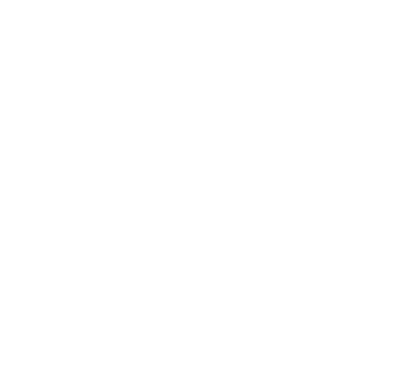 Maritime and Coastguard AgencyCounter Pollution StockpilesMap of UK Marine Counter Pollution Resources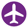 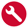 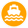 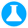 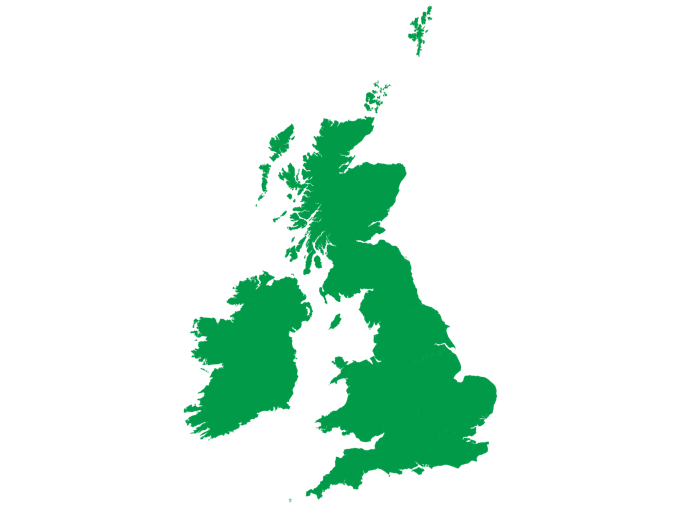 Key:Aircraft 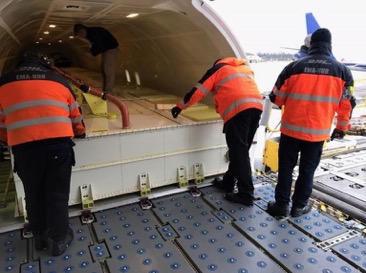 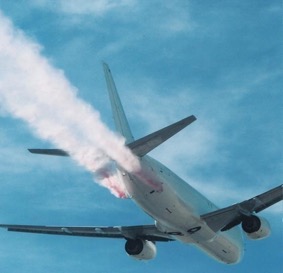 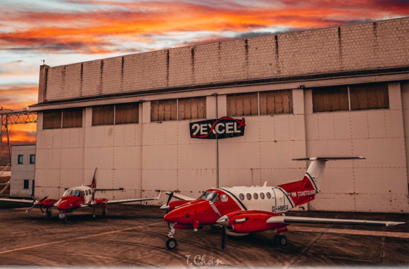 Emergency Towing Vessel 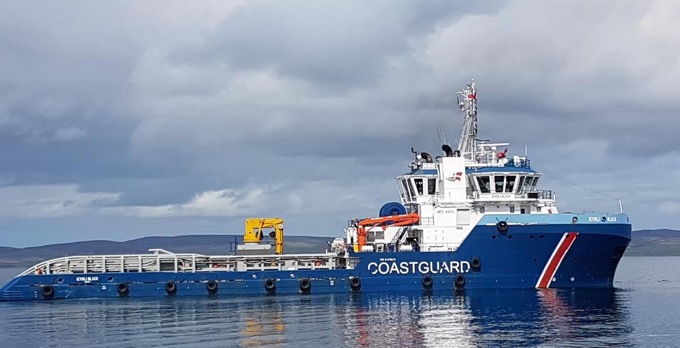 Counter Pollution Equipment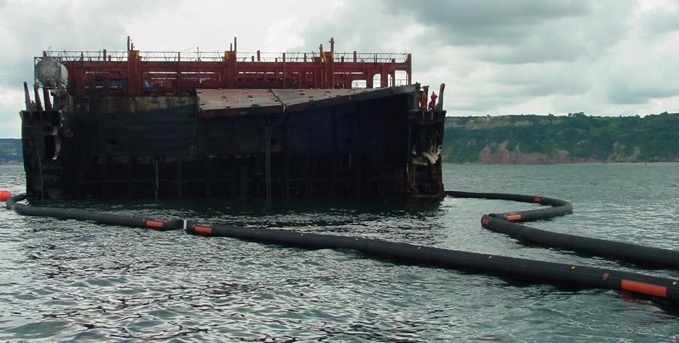 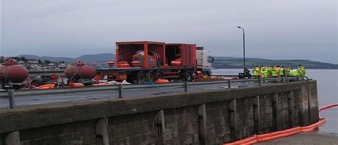 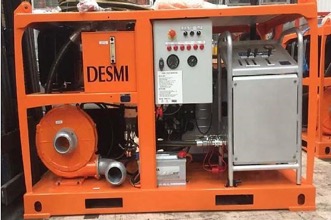 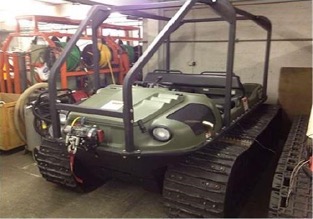 Aerial CapabilityBeechcraft King Air 200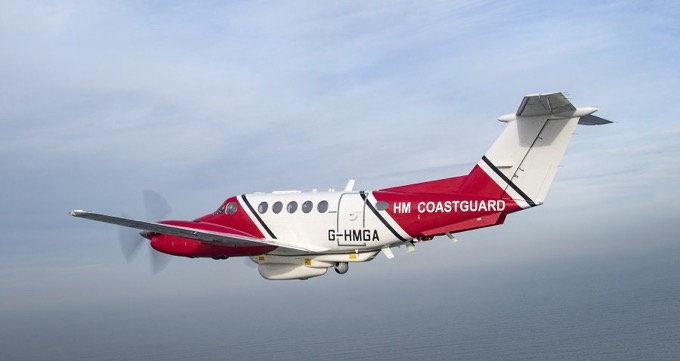 Application The current MCA contract includes two King Air surveillance aircraft operated by 2Excel Aviation. Remote-Sensing Equipment The remote sensing system can detect and evaluate pollution and conduct surveillance on the sea both day and night, in all weathers. The main components:•	Osprey 30 – Surveillance Radar •	Optimare LWIR/UV Line Scanner – pollution detector and quantification •	MX15 HD – Electro Optical, IR Sensor•	Rhotheta SAR DF – Direction Finding of VHF/UHF/EPRB transmissions LocationsDoncaster Airport Piper Navajo ‘Panthers’Application These aircraft will provide a temporary additional line of tasking during busy periods and at other times will provide a layer of resilience in the service. Remote-Sensing Equipment Wescam MX-15 HD Electro Optical (EO) sensor with both wide and narrow fields of view (for day and low light conditions) and Infra-red: •	Geo pointing•	Auto tracking •	Haze penetration •	Image enhancementBoeing 737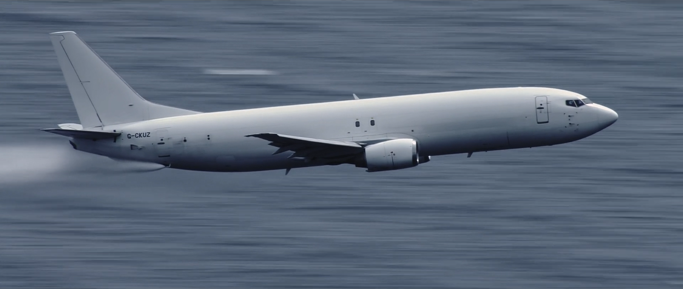 Application The Boeing 737 has an installed dispersant spray system. This system can be used for a bulk spray of dispersant as part of a to larger-scale dispersant spraying operation. This aircraft has a maximum spraying capability of 900 metric tonnes over 48 hours (seasonal – depending on hours of light within a day). The plane would spray from between 150 – 200 ft and can perform a round trip of circa 400 nautical miles with 25 minutes on-scene over a circa 3-hour operation with loading and reloading. Dispersant Spraying System The dispersant spraying system consists of 7 tanks individually palletised. There is a self-contained palletised diesel pump capable of pumping 400 – 800 US gallons per minute through two spray nozzles. The aircraft can carry up to 18m3 of dispersant at any one time and spraying is controlled from the cockpit. Note – The Boeing 737 is currently not operational but will be within the next few months. Locations East Midlands Airport, with occasional forward deployment to Prestwick Airport.Emergency Towing VesselEmergency Towing Vessel (ETV)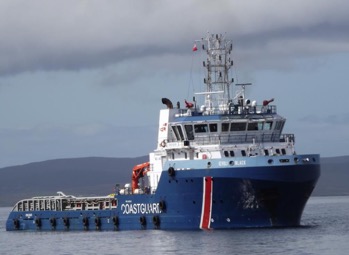 Application The primary purpose of the ETV is to protect the UK coastline from the potential threat of pollution from any vessel. Mobilisation within half an hour of being called. Propulsion and Positioning. Built to RINA class it has fifi1 and DP2 capabilities. Propulsion follows a conventional two engine, twin controllable-pitch propeller configuration, powered by two Wärtsilä 12V M26 main engines developing 7,440kW at 900rpm turning 3,400mm propellers in nozzles. Maneuvering is enhanced with two bow and one stern tunnel thrusters. Deck Equipment. Deck equipment provision is extensive, dominated by a Fukushima anchor-handling/towing winch with brake capacity 3,922kN, each drum having capacity for 1,500m of 72mm wire. Fire Fighting. FFS supply the fire-fighting installation, two centrifugal pumps supplying two 1,200m³/hr dualflow monitors on the wheelhouse roofOffshore EquipmentCurrent Buster Systems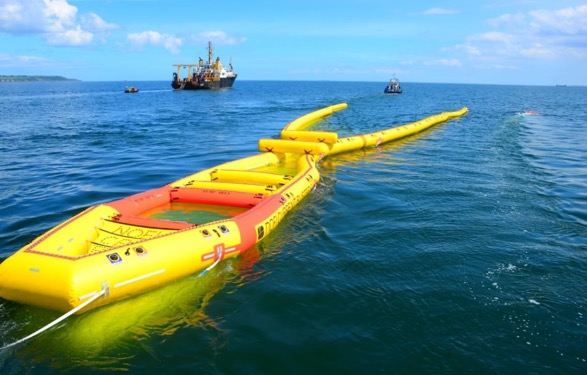 Application The Current Buster system is a containerised inflatable towed skimmer assembly designed to collect, contain and separate spilled oil at speeds ranging from 0.5 to 5 knots in reasonable weather conditions. The systems can be towed between two vessels, or a single vessel utilising a ‘Boom Vane’. The skimmer system is deployed from a hydraulically driven reel, mounted within a 10ft by 8ft frame, fitted with a hydraulic power pack. •	The Current Buster 6 has a 34m opening, is 62.9m in length and can collect in its separator section up to 70m3 of oily water mix (two parts oil to one-part water), wherein a pump or skimmer heads can be placed for the recovery of oil to a temporary storage system. It can be deployed in approximately 25 minutes using 6 experienced operators.•	The Current Buster 4 has a 23-metre opening, is 35.2m in length and its separator section has a capacity of 35m3. It can be deployed in 20 minutes using 5 experienced operators. •	The Current Buster 2 has a 15m opening, is 27m in length and its separator section is 15m3. The current buster 2 as the smallest of the 3 Current Busters is deployable in circa 10 minutes.LocationsBarnsley: 2x CB6, 2x CB4, 2x CB2, Dundee: 1x CB6SpecificationsCurrent Buster Pumping System 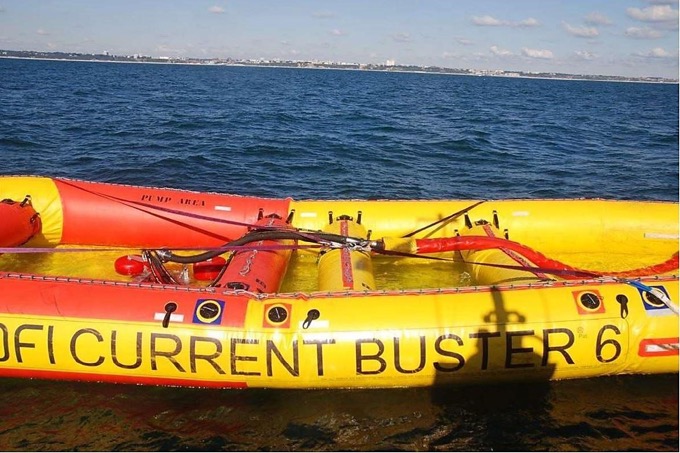 Application A weir skimmer specifically designed to be integrated with either the Current Buster 4 or 6. The skimmer head is deployed and secured in the collection area of the Current Buster, from which an umbilical hose, secured to either the port or starboard side sweeping arm, leads back to a pump and power pack on the deploying vessel. Recovery rate70m3 per hour Location1 system stored at BarnsleyHeavy Oil Skimmer 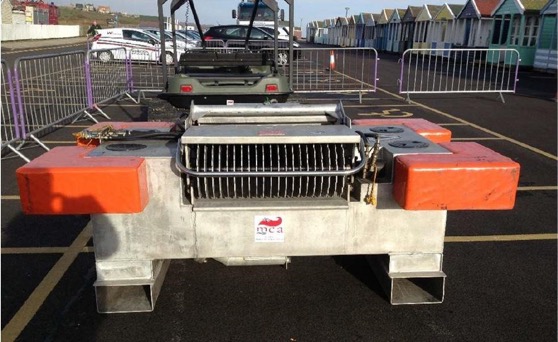 Application A mechanical skimmer for use offshore on viscous oils (including weathered heavy fuel oil and mousses Specification The skimmer has two banks of 21 toothed discs driven independently by hydraulic motors which recover oil into a positive displacement pump rated at 100m3/h. The system has a draught of 610mm. Ancillaries There is a separate control console. The unit is powered by a diesel driven hydraulic power pack. Weight 480 kg Skimmer (without hoses) 104 kg Control Console Total weight 728 kg Locations1 x Barnsley, 1 x Bristol, 1 x DundeeTar Ball Skimmer (Scan Trawl) 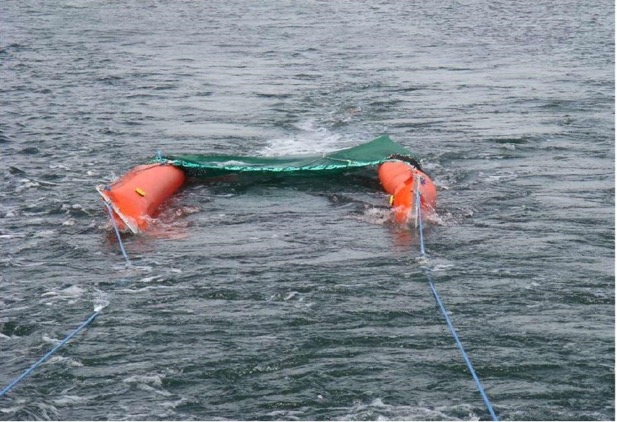 Application Scan trawl systems are for the recovery of floating tar balls, fuel oils, oil contaminated debris and asphalt/bitumen residues from oil or emulsion spills. The skimmer is able to filter the water, trapping the heavy oils in a trawl net when equipped with a heavy-duty cover tube. The entrance net has sweeping wings, which guides oil into the trawl bag. Up to three trawl bags can be positioned behind the entrance net. The system can be rapidly deployed from small workboats and a simple air blower for the inflation of the sweeping wings is required. Dimensions Small – 2440mm x 1220mm x 1330mm Large – 1800mm x 1210mm x 2500mm Weight Small: 162kg Large: 500 kg Location2 x Small at Barnsley, 1 x Large at Bristol, 1 x Large at Dundee SpecificationTerminator Skimmer / Combination Skimmer System 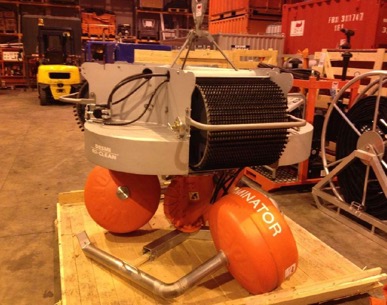 Application The combination skimmer system is designed to recover a range of spilled oils using interchangeable modules. Using the brush module pictured, the system can recover Heavy Oils. By changing the brush module for the disc module, the skimmer can be used for recovery of lighter oils. Also available is a rope-mop and belt module to further increase the versatility of the system. By removing the head assembly altogether, the DOP pump can be used as a standard salvage pump. The unit is driven by a hydraulic power pack, which includes a remote operation station to allow operators a more flexible system layout. SpecificationDependent upon the grade of oil, recovery rate is up to 100 tonnes per hour. Dimensions3048 x 2438mm x 2590mm Weight2200 kg Locations1 x Barnsley, 1 x Bristol, 1 x Dundee Weir Skimmer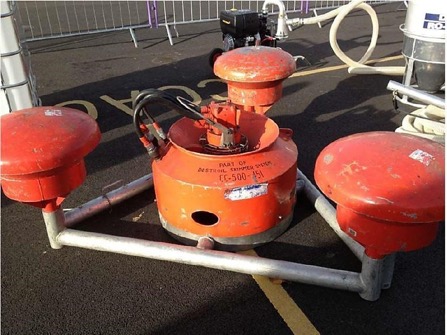 Application A weir skimmer for use on light to medium oils. The pump unit is easily detachable and can be used as an emergency offloading pump. For best results, the skimmer requires a calm sea and wind conditions. Specification Optimum recovery is 70m3/hr. The pump unit has a cutting edge for dealing with soft debris that may be mixed in with the oil or water. The skimmer system has a dedicated power pack. Engine: Lister HR3 34KW at 2200 RPM, hydraulic start. Maximum hydraulic pressure is 210 bar, maximum flow 140 LPM. An air compressor for altering weir height is fitted – 10 bar, 240 LPM, accumulator capacity 50L. Ancillaries Dedicated hydraulic power pack, extension hose reel, spares box. Dimensions Skimmer Head 1870mm x 1020mm x 1100mm Power Pack 2000mm x 1230mm x 1400mm WeightSkimmer Head 372 kg Power Pack 1400 kg Location2 x Barnsley, 1 x Bristol, 2 x Dundee Heavy Duty Offshore Boom 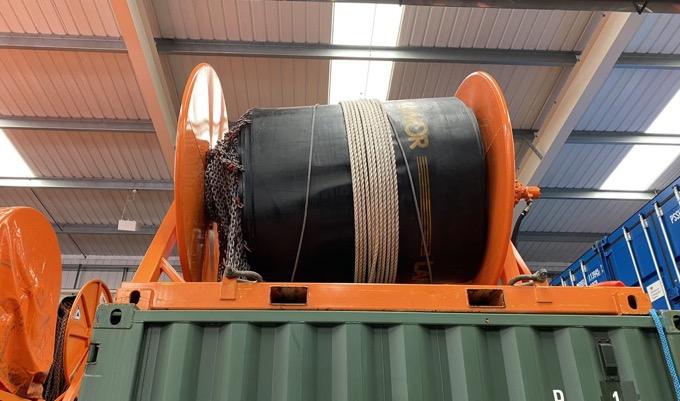 Application Designed to be deployed over the stern of a vessel and attached to towing vessel in open waters.Specification HD boom is manufactured from heavy duty neoprene rubber with a Hypalon external skin. The construction is seamless and has high abrasion existence and high tensile strength. Flotation is obtained by inflating sections of boom with an air blower. A power pack is required to deploy and recover boom, ensuring that the boom reel is secured to the vessel. The boom has galvanised ballast/tension chain to keep the boom upright when deployed. DimensionsOverall: 1.30 metres Freeboard: 0.50 metres Draft: 0.80 metres Ballast: Galvanised chain Section: 50 metre (4 per reel) ConnectorsASTM Weight4030 kg per 50m section Locations9 x 200m Barnsley 1 x 200m Bristol 2 x 200m DundeeDeployment Requirement2 x vessels or 1 vessel with utilisation of Boom Vane, with vessel crew and 6 -person deployment team.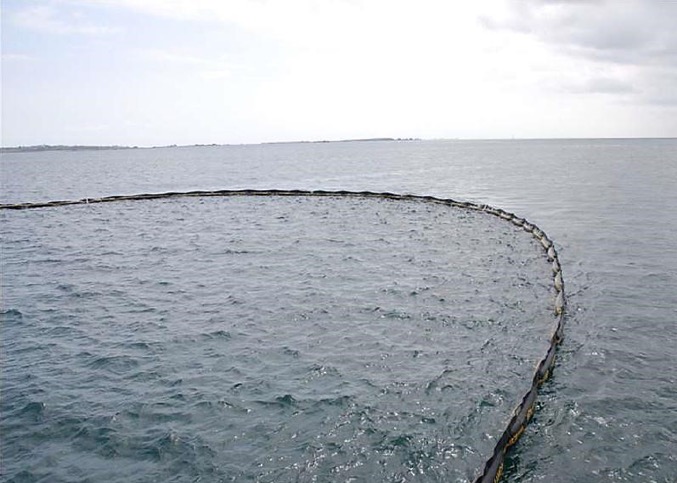 25 Tonne Flexible Floating Storage Tank 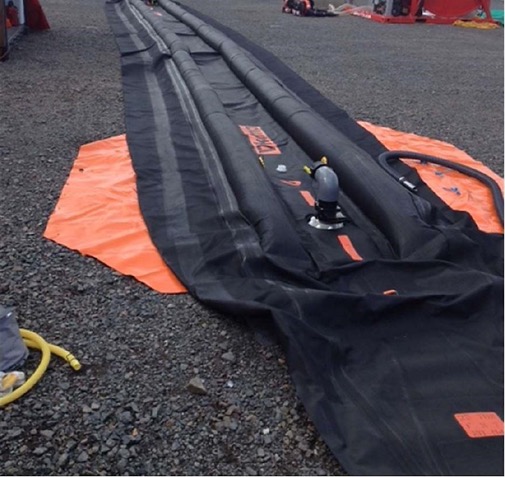 Application The flexible floating storage tanks are primarily for use as temporary storage of oil recovered at sea and would be used in conjunction with other oil spill recovery equipment, including containment devises and skimmers/pumps. The tank is manufactured from reinforced double-faced neoprene and can store and approximately 25 tonnes of recovered oil. Full, the bag can be towed up to a maximum speed of 6 knots. Inflatable chambers in the top surface maintain buoyancy above the surface of the water, where filling and discharge connections enable decanting to larger storage facilities if necessary. Tank ends can also be opened for cleaning, this allows for use and reuse for exercises. Included with this product are fluid transfer pumps and air blowers for inflation of the buoyancy chambers, allowing for quick and proper application. DimensionsFlat width 2570mm, Flat length 17750mm WeightDry 138 kgsLocations18x at Barnsley, 3x at Dundee, 3x at Bristol Shoreline Equipment Shallow Draft Combination Skimmers 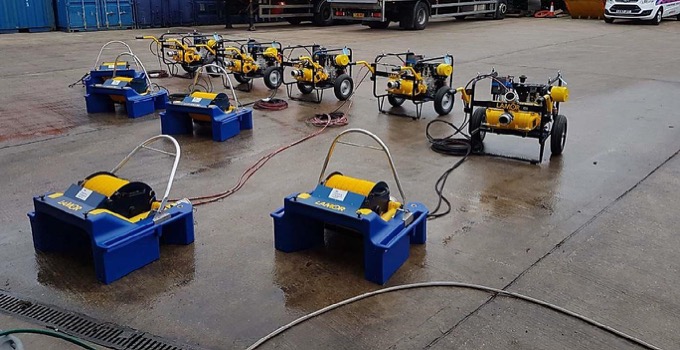 Application A shallow draft combination skimmer system for use in shallow waters close to the shoreline. This is a modular system with interchangeable ‘wheels’ with either brush, oleophilic disk or drums, allowing for the recovery of most oil viscosities. The system is light and portable and can be carried manually by two responders. Locations3x at Barnsley, 1x Bristol, 1x Dundee Technical SpecificationsMini Vacuum Unit 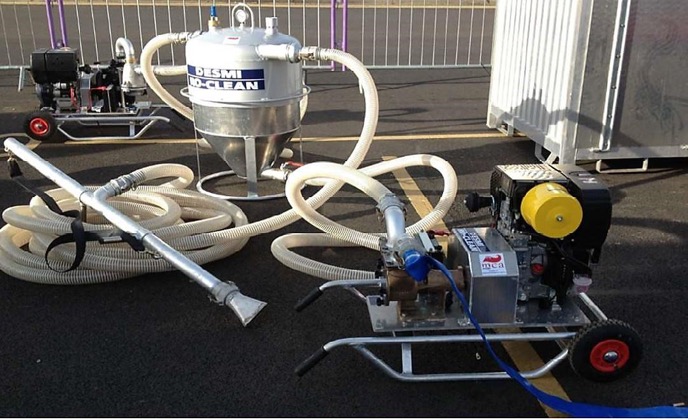 Application The Mini Vac System is a lightweight and mobile vaccum skimming system consisting of vaccum pump, transfer pump, hopper and lance. The system has a vacuum pump with a capacity of 1980 lpm and a vacuum of - 0.89 at 1500 rpm. The diesel engine has electric and recoil start.Dimensions1100mm length x 700mm x 600mm high Weight88 kgLocation6x at Barnsley Manta Ray Skimmer Head 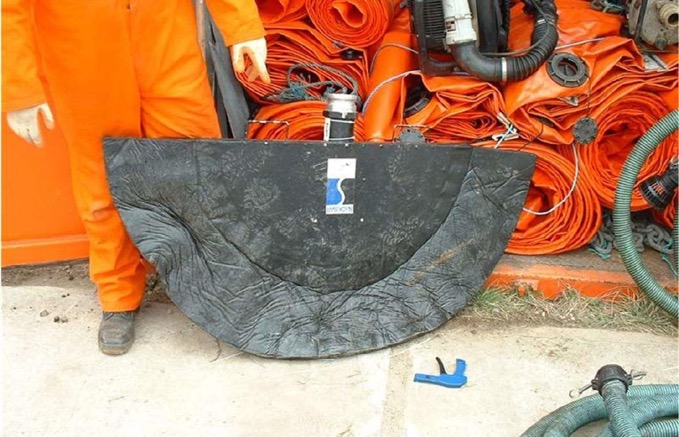 Application This is a semi-submerged suction head used for the recovery of oil from the water surface. This product must be used in conjunction with a vacuum skimmer or a spate pump. Dimensions600 m length x 1200 mm wide x 60 mm high Weight12 kg Locations7 x Barnsley, 4 x Dundee Rock Scrubber & Brush Skimmer 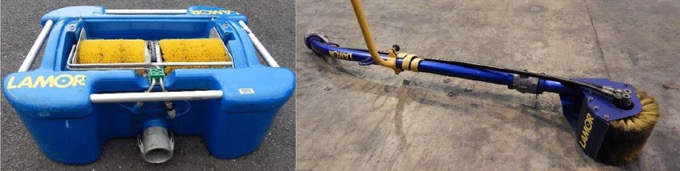 Application The floating skimmer head has two brush wheels which rotate to recover heavy oil. The heavier oils stick to the brushes and then get scrapped off by blades into a sump. The sump is connected to a small suction pump or power pack which delivers the oil to collection tanks. The rock scrubber unit works on the same principle but is portable and is configured to allow the rotating brush to reach rock faces and quaysides. Rock Scrubber Recovery rate:2-6m3/per hourDimensions1500 mm x 400 mmWeight15 kg Locations Brush Skimmer – 1 x Barnsley, 1 x Dundee, 1 x Bristol Rock Scrubber – 1 x Barnsley, 1 x Dundee, 1 x Bristol Brush SkimmerRecovery rate:12m3/per hour Dimensions840 mm x 660 mm x 320 mm Weight26 kg Trailer Mounted Rope Mop Skimmer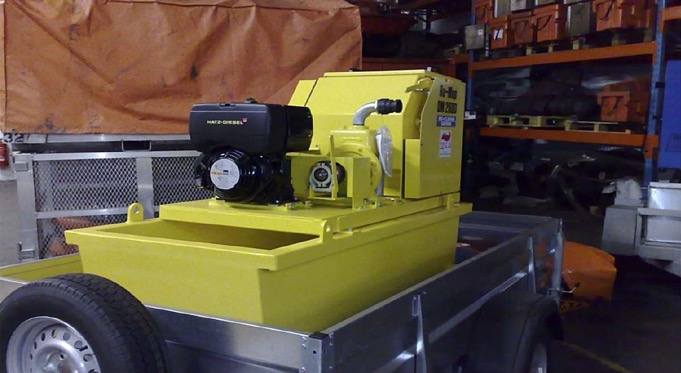 Application A rope mop skimmer employs long continuous loops of oleophilic polypropylene material that floats on water. The rope is guided over the water surface by one or more pulley secured at convenient locations. The rope loop is pulled through a wringer that removes the oil.Specification A trailer mounted diesel driven OM2600 Ro-mop with floating pulleys. Oil is recovered into a tank under the Romop unit and has a recovery rate of 12m3/hr which can then be pumped to a storage tank and/or be removed as waste.Dimensions1760 mm x 820 mm x 1220 mmWeight460 kg Locations1 x Bristol, 1 x Dundee Temporary Storage Tanks 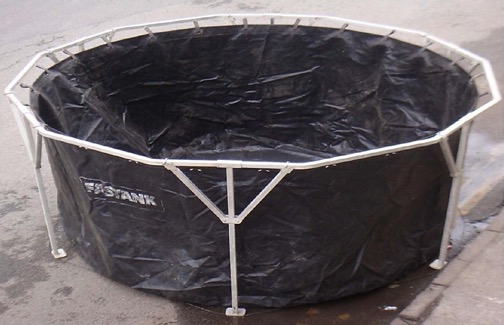 Application A portable, temporary storage system, for the containment of recovered oil on the shoreline. It can also be used as reservoir or pool for cleaning of oiled materials or wildlife. Specification There are 65x 10,000L fast tanks and 10x 7,500L fast tanks. The fabric is made of PVC coated polyester, which is U.V. resistant. The frame is aluminium. A ground sheet, pipe saddle and decanting valve are provided. AncillariesPolythene lines, hand-pumps, pipe-saddles.Dimensions1640mm x 420mm x 460mmWeight64 kgLocationsBarnsley, Bristol and DundeeFast Tank Rapides 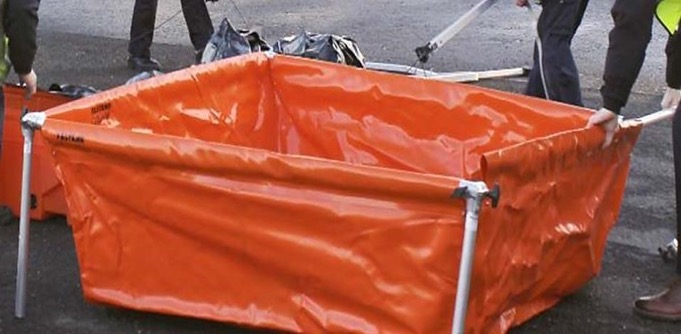 Application The Fastank Rapide acts as an oil spill clean-up/decontamination pool, used for the cleaning of personnel and equipment during an incident. It also works as a pool for splash protection, containment of leaks, animal cleaning or storage of soiled sorbent. It is light and can be handled and assembled by one person. Specification1500L capacity AncillariesPolythene lines, hand-pumps, pipe-saddles.LocationsBarnsley, Bristol and DundeeDimensions1.72m x 1.67 x 0.6m (68" x 66" x 24")Weight15KgAll Terrain Vehicle (ARGO Cat Avenger) 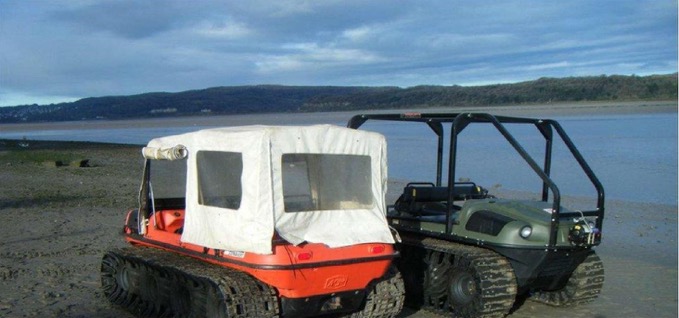 Application These all-terrain vehicles, which are also semi-amphibious, can be used to access areas inaccessible to road vehicles, such as mud flats. The vehicles feature eight 25” (635mm) diameter low-pressure tyres and tracks to provide a light foot print on sensitive terrain, resulting in low environmental impact. They can travel up to 30mph. Each vehicle features a towable trailer for transporting equipment. Specification The vehicle has a 31hp Daihatsu petrol engine. Vacuum formed lower hull and skid plate are formed from high density polyethylene (HDPE). The frame is powder coated, 3” tubular steel of welded construction.Maximum speed: 30 mph.Air Tent 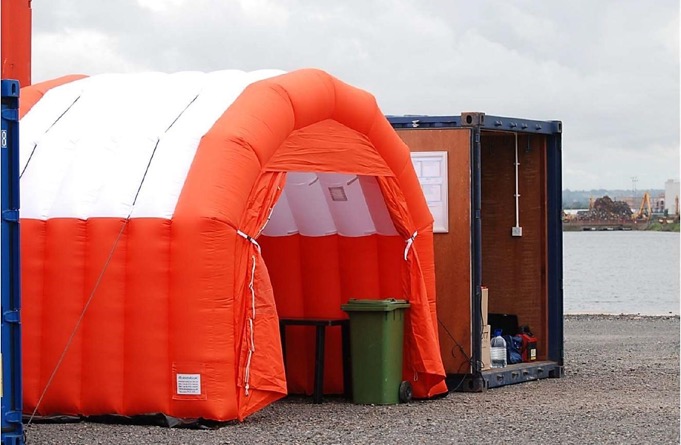 Application An inflatable tent designed to be quickly erected to provide shelter on site for exercises and deployments SpecificationEach tent has its own constant feed/loss air blower and provides space for approximately 20 people.Locations6x Barnsley, 2x Bristol, 2x Dundee Fence Boom 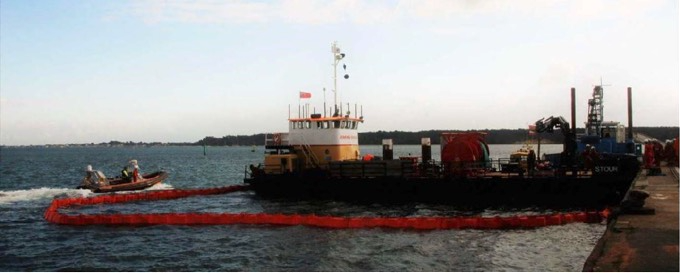 Application Designed to provide rapid oil spill containment, for use as either containment or spur boom in harbours, marinas, or enclosed coastal waters. The boom will fail in increased an increased sea state or current. Specification Solid buoyancy boom manufactured from PVC/Nitrile rubber impregnated onto polyester woven fabric. Encapsulated closed cell foam buoyancy blocks have been individually welded to the outer panels, which means they cannot get waterlogged if the boom becomes damaged. These are additionally stiffened with vertical fibre reinforced battens that add support. The foam blocks have a special memory property so when compressed onto a reel it retains the original shape and size as on deployment. The galvanised ballast chain has overall breaking strain in excess of 15 tonnes. The MCA stockpile has 200 metres of Fence boom stored on a reel, which is driven by a power pack for deployment and recovery purposes. Dimensions3040mm x 1975mm x 2000mm Weight1740 kg Locations600m Barnsley, 400m Dundee, 400m BristolShore Sealing Boom 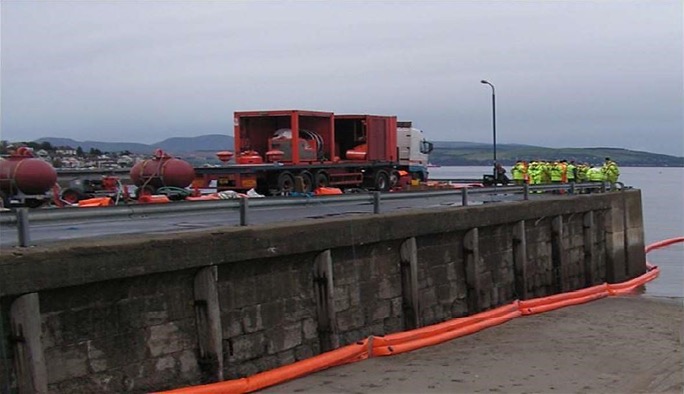 Application A specialised boom designed for forming land surface seals, e.g. on inter tidal zones, river banks, mud flats. etc. Specification The boom is made of polyurethane coated nylon fabric, with aluminium Unicon connectors in 10 and 20 metre lengths. It consists of three tubes. The top tube is inflated for buoyancy and the bottom two tubes are filled with water for ballast and sealing purposes. Both air and water insertion take place through Monson valves for which Monson adaptors are required the air blowers and water pumps. Pressure relief valves are fitted to the water tube to avoid over pressurizing. AncillariesTransport box, ancillary cage, Bruce or Seaclaw anchors, tripping buoys, chain, mooring stakes, sledgehammers.Dimensions280mm freeboard 280mm draft 560mm high Weight20 metre length 70 kgLocationsStored in all three bases – Barnsley, Dundee and Bristol Inshore Inflatable Skirt Boom 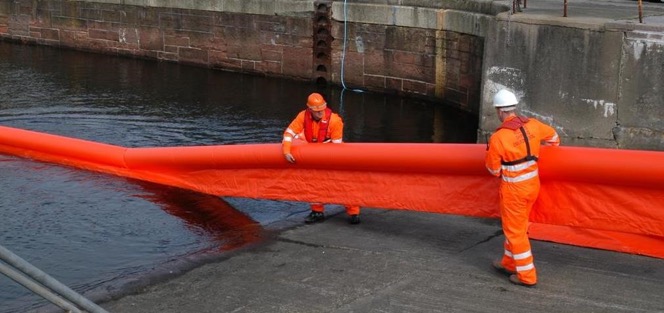 Application Containment / spur boom for shoreline, estuarine, harbour and river use.Specification Made from polyurethane-coated nylon fabric with aluminium Unicon connectors. Steel wire hawser provides tension and ballast. Monson valves each end for air inflation.AncillariesTransport box, ancillary cage, Bruce or Seaclaw anchors, tripping buoys, chain, mooring stakes, Tirfor winches, sledgehammers. Dimensions330mm freeboard 405mm draught 735mm highWeight65 kg per 20 metre lengthLocationStored in all three bases – Barnsley, Dundee and BristolRapid Deployment Solid Floatation Boom (Boombag) 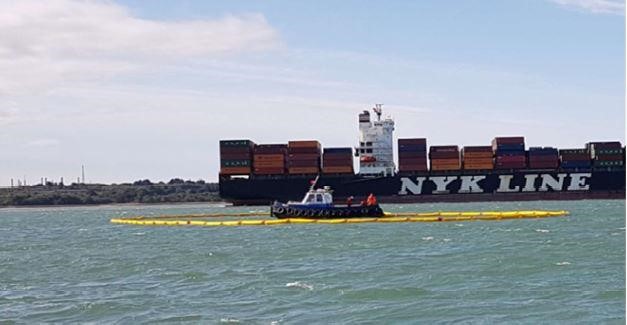 Application A rapid deployment containment system for use in sheltered waters such as harbours, inlets, lochs, estuaries and sounds. The system is comprised of 200m of solid floatation boom stored in a zig zag formation inside the 20m Boombag. The bag can be towed at speeds of up to 15 knots to the scene of an incident. Once the sea anchor is released the boom can be deployed in less than 60 seconds around a casualty to contain a spill or in a defensive formation to deflect oil from an object or area. The bag is deployed from s 20ft skid positioned on a quayside or slipway. It can be towed into the water from a height. Quantity3 x 200m BarnsleyDimensionsOn Pod – 18ft x 8ft, 3 metersWeight1350kgDisc Skimmer 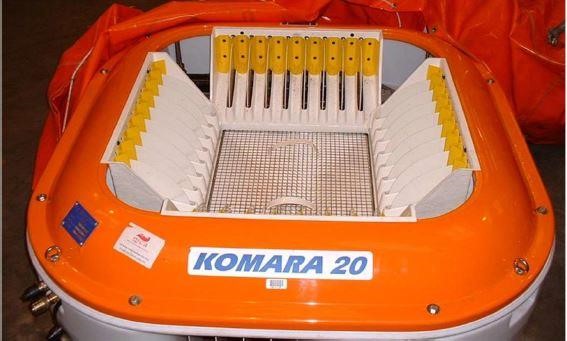 Application A portable oleophilic disc skimmer for use on light to medium oils. The discs will be ineffective against dispersed or moussed/emulsified oil. The system is ideal as a portable skimmer in shallow water situations such as harbours, marinas or beaches.Specification The skimmer has 32 plastic discs driven by 2 hydraulic motors from a remote diesel hydraulic power pack. It weighs 60kg and has an operating draught of 24cm. Recovered oil in the sump is discharged through a 3” line to a Spate diaphragm pump fitted to the power pack. This skimmer is rated at 12 tonnes/hour with crude oil and 2 tonnes/hour in gas/diesel oil. Oil to water ratio maybe as high as 90%. AncillariesPower pack, pump and spares box. DimensionsSkimmer Head 1280mm x 1280mm x 830mm Power Pack 990mm x 940mm x 860mm WeightSkimmer Head 60kg Power Pack 210kg Sorbent Boom 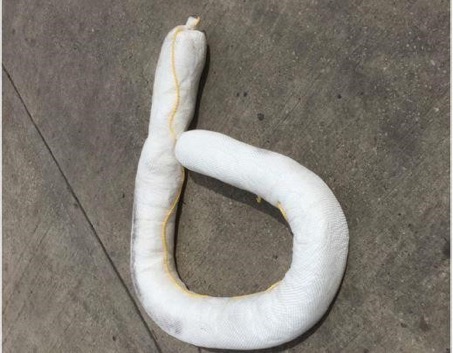 Application Sorbent booms are used to absorb thin layers of spilled oil. They are particularly useful in removing sheens of spilled light oils, e.g. marine diesel fuel. Sorbent boom consists of a fibre filling that absorbs the spilled oil while allowing water to pass through. The fibre filling is a special polypropylene crimped fibre opened and blown into the fabric. The fabric is specially treated to make it hydrophobic (repels water). The material is already oleophilic, (has an affinity for hydrocarbons). The fabric cover is produced from polypropylene yarn, which is woven with sufficient picks to allow total enclosure of the fibre whilst allowing an ingress of oil. DimensionsNominal 8” wide and 10’ long LocationSmall quantities of sorbent boom are stored in each of our sites, Barnsley, Bristol and Dundee.DispersantDispersant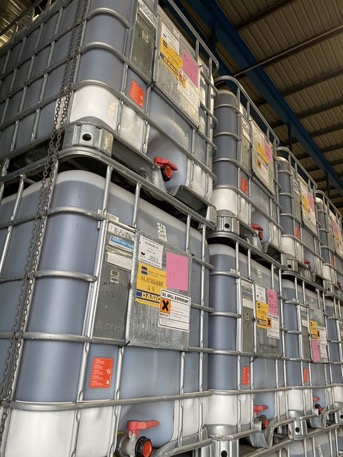 Application Oil dispersant is a chemical formulated to break up oil and disperse oil into smaller particles, facilitating bioremediation. The dispersant can be either sprayed aerially using dedicated aerial spraying platforms or from a vessel using the Boat Spray Sets or the Boom Vane Spray set. The MCA, on behalf of the UK, holds a stock of over 1170 tonnes of Type 3 dispersant. The brands of dispersant held are Corexit, Dasic Slickgone NS,Dasic Slickgone EW, Dasic Slickgone LSTW, Agma, Super Dispersant 25, Finasol and Enesperse. Dimensions1m3 IBC Weight1000 kg Locations and quantitiesBoat Spray Set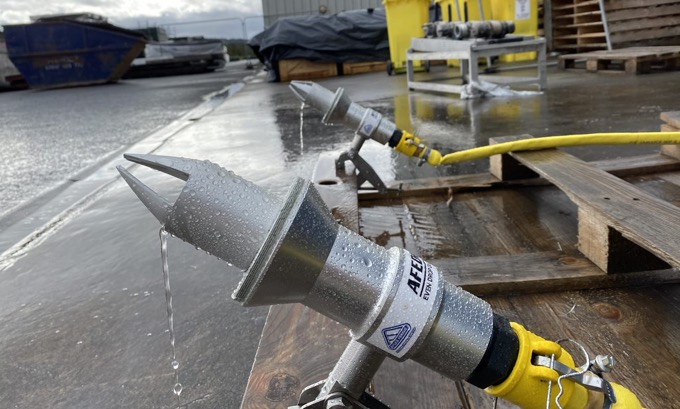 Application The boat-spray 100TS is a portable diesel powered dispersant spray system for the application of concentrated or diluted dispersant from a specially designed even droplet nozzle with a port and starboard feature which have been introduced as an alternative to spray arms. Dimensions1250mm long x 1250mm x 1000mm highWeight301kg Location2 x Bristol, 2 x Dundee, 1 Belfast, 1 Stornoway Boom Vane Spray 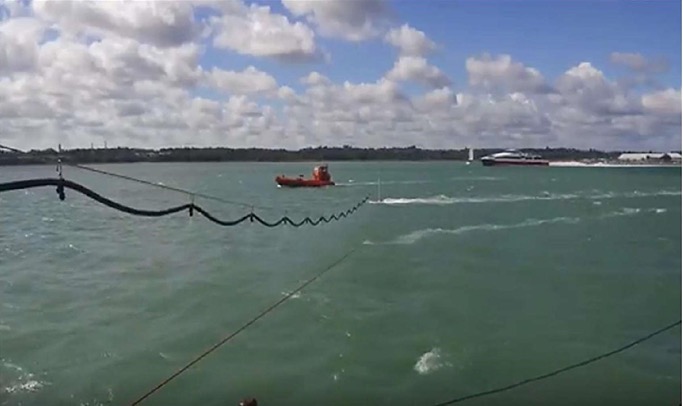 ApplicationA dispersant spraying system that utilises a Boom Vane with an attached mast support a 25-metre line and hose nozzle/hose assembly out to the starboard side of the deploying vessel which applies neat dispersant at a rate of up to 107 litres per minute. Quantity1x system at Barnsley Dimensions10ft Container in storage, 25meters when deployed. Ancillaries Inert Gas generator 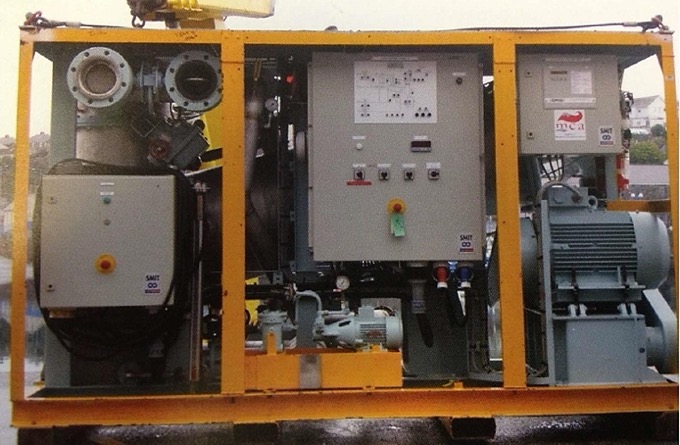 Application This unit is used to generate large quantities (2000m3/hr) of inert gas that will not support or sustain ignition of what would be flammable vapours given off by hydrocarbons. Precisely controlled combustion of fuel oil at the burner produces flue-gas typically composed of 1.0 to 1.5% Oxygen, 14% Carbon Dioxide, 100ppm Carbon Monoxide, and the remains of Nitrogen. The unit is one of only a few portable inert gas generators in Europe and is operated in conjunction with a self-contained, electrical generator, and an accessories container. Dimensions Inert Gas Generator: 3150mm x 1500mm x 2400mm Electrical Generator: 3150mm x 1350mm x 2200mm Accessories Container: 2000mm x 1550mm x 1700mm Weight Inert Gas Generator: 3000kg Electrical Generator: 2000kg Accessories Container: 1000kg LocationBarnsleyMulti-Purpose Hydraulic Power Pack(s) 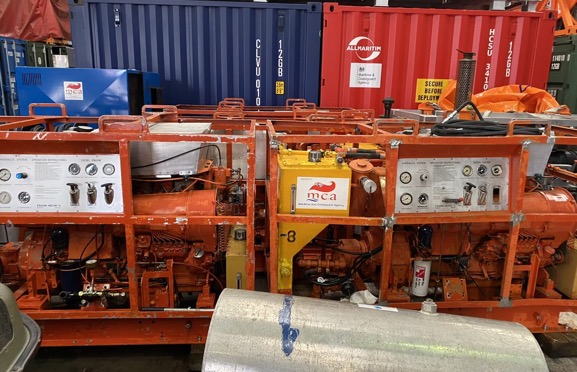 Application Small portable diesel engine driven hydraulic power packs which can be used to power a number of systems including skimmers, pumps and boom reels. Specification The unit has three hydraulic systems of different size and flows and can be configured to operate in 3 modes; High Flow/Low Torque, Low Flow/Low Torque or Low Flow/High Torque. It can power both a pump and a skimmer simultaneously or a boom reel on its own. It is mounted within a crash frame which includes lifting points and forklift pockets. Dimensions1210mm x 780mm x 940mm Weight 191kg Location7 x Barnsley, 3 x Dundee, 2 x Bristol Diesel Driven Hydraulic Power Packs 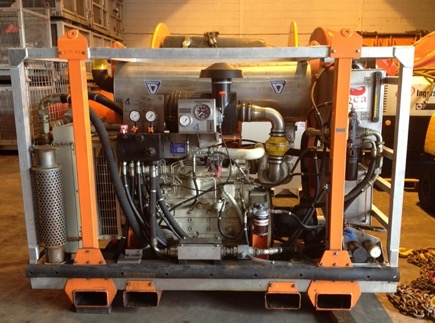 Application There are three different types of hydraulically or mechanically started diesel engines which drive hydraulic pumps, all are self-contained with hydraulic oil and fuel oil tanks, mounted on a skid for transportation. These units have no electrical components and insulated exhausts and are therefore are safe to use in hazardous environments. Their primary function is to be used in conjunction with a back-up unit, and cargo transfer pumps, but can be used to power other large hydraulically driven equipment such as large skimmers. Locations Heavy Oil Pump 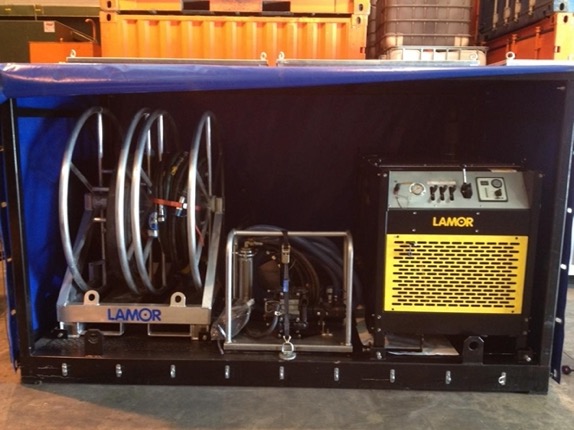 Application A hydraulically driven pump set designed primarily to pump highly viscous fluids such as heavy fuel oil, bitumen, crude or sludge Specification The unit comprises a skid mounted diesel driven power pack, pump set and reels with hoses. The pump is a submersible positive displacement pump with a capacity of up to 140m3/hr, and includes water/steam injection and a debris cutting knife in the inlet Dimensions2810mm x 1460mm x 1680mm Location1 x BarnsleySpate Pump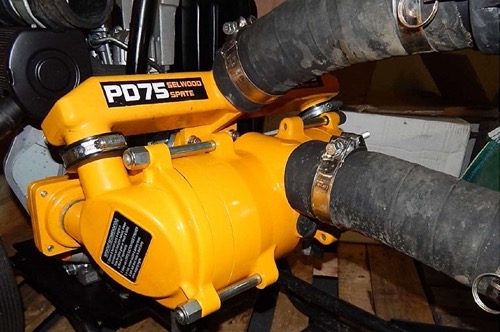 Application Principally used as a transfer pump for oil or water. Can be used for fluid transfer between temporary storage facilities. Specification The unit is a self-priming, induced flow, diaphragm pump. When used on water a suction lift of up to 9 metres is attainable, a delivery head of 30 metres is possible and the maximum rated capacity is approximately 30 tonnes per hour. The performance of the pump diminishes the higher the viscosity of the liquid being pumped, meaning the more viscous the oil the lower the capacity that can be pumped. Weight180 kg Dimensions1160 x 820 x 1000 mm LocationBarnsley, Bristol and Dundee Cargo Transfer Pumps 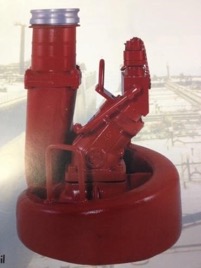 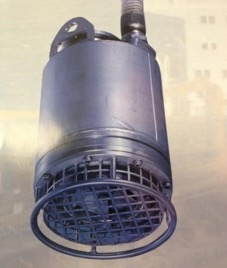 Application Cargo pumps can be used during salvage operations to transfer oil or chemicals between tanks or to remove oil or chemicals to another ship. The TK series of pump heads are centrifugal pumps. The pump head is submerged in the fluid to be pumped. Two pump heads can be powered by a single hydraulic power pack that is driven by a diesel engine. Specification The flow rate of the pumps varies with fluid viscosity and the 'head' (vertical distance) to be pumped. Nominal maximum flow rates are: Weights and dimensions *Pump will fit through Butterworth Hatch LocationsGas Freeing Fans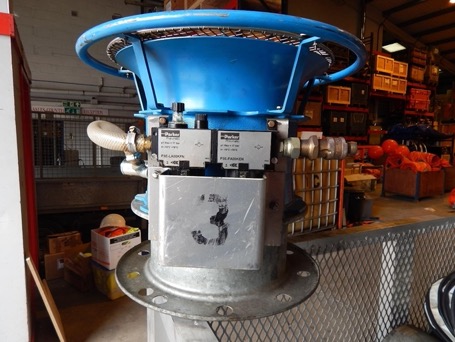 Application These fans fit standard deck openings (12.5”) and can supply air or extract air vapour from a cargo tank. They are air-driven and intrinsically safe meaning they can be used around flammable gases if needed.Specification Victor Pyrate Type 850A Moves 8000 m3/hour with a compressed air supply at 7.5 bar Each fan has 10 metre sections of flexible ducting or 2 metre exhaust stack. Dimensions:463mm x 590mm diameter Weight:25 kg Location:4 x BarnsleyGeneral Purpose Air Compressors 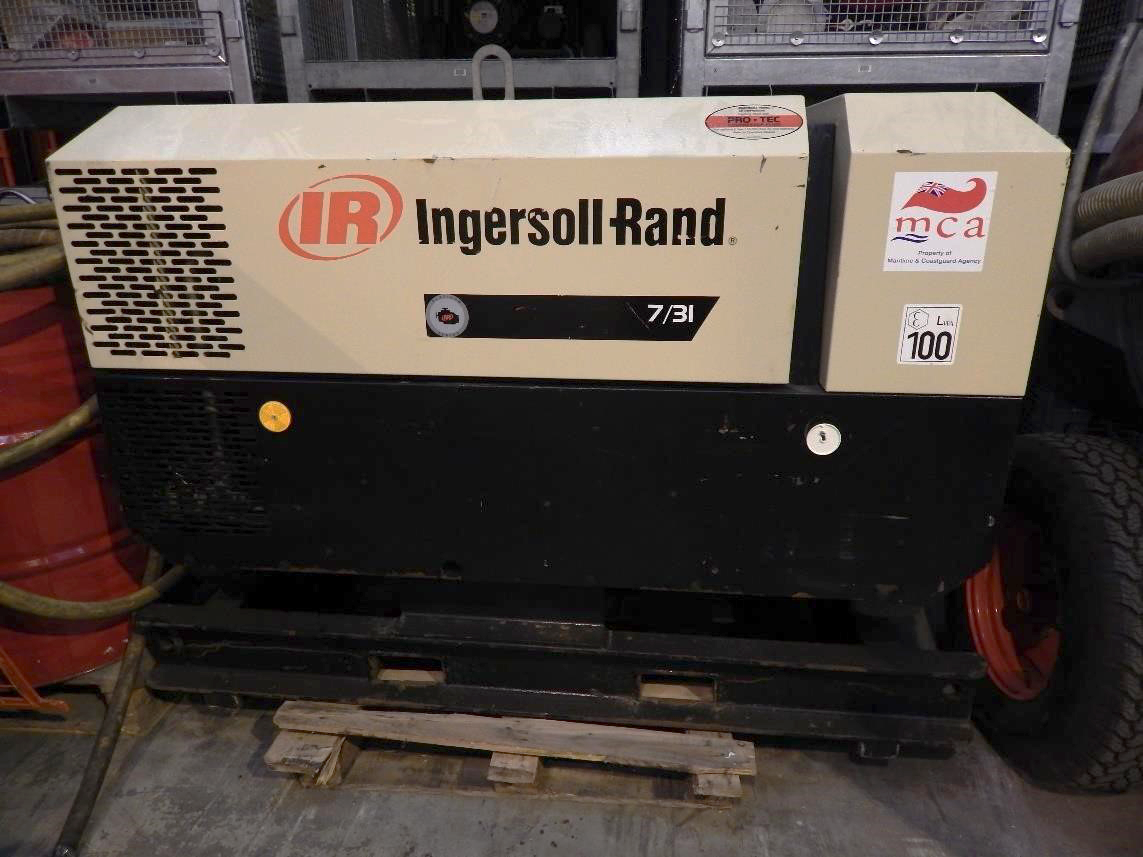 Application Several standard duty compressors are held for normal operating conditions to drive pumps, fans, lighting or tools. Location2 x Barnsley Safe Zone Compressor 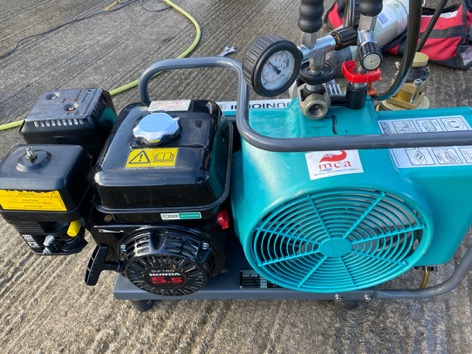 Application This compressor is designated as a ‘Safe zone’ Compressor. This means it is built with additional safety features for operation in ‘safe zones’ on offshore platforms. These safety features include an intake shutdown device that, in the event that flammable gases enter the engine, will shut the unit down. No electrical components are used, effectively eliminating the chance of sparks. The unit is housed in a DNV 2:7-1 Offshore spec crash frame and lifting rig.  It is used to supply compressed air at 200cfm primarily to drive intrinsically safe air powered lighting, or to drive air driven gas-freeing fans.  Dimensions2140mm x 2200mm x 1860mm high Weight2400 kg Location1 x BarnsleyInflatable Fenders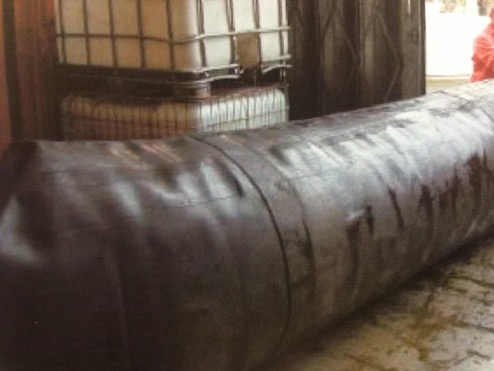 Application The Dunlop low-pressure fenders are rapidly transportable and can be easily inflated to provide damage protection during ship-to-ship transfer operations. There are two sizes that are currently stored as part of the stockpile: a 4 x 1 metre in diameter x 4-metre-long and a 2 x 2 metre diameter x 12 metres long. (Sizes are when fully inflated)  Dimensions The fenders are transported in cages that are: 2500mm long x 1700mm wide x 1350mm high Weight Small fender: 50kg  Large fender: 200kg  Locations2 x Barnsley (large), 2 x Bristol (small), 2 x Dundee (small). Self-Contained Lighting Rigs and Portable Lighting Systems 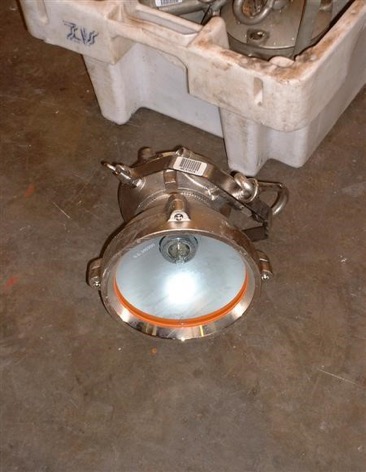 Application Self-contained diesel driven 8 metre lighting towers consisting of 2 x 1000-watt halogen lamps.   2 x Ampco Intrinsically Safe Light System (1 x generator, 4 x floodlights per system) 12 x Wolf air driven turbo lamps.  6 Units can be driven on a standard air compressor. Location20x BarnsleyContact information For non-urgent enquiries: Counter Pollution and Salvage Branch, Resources and Claims Lead – 
Jerry Connors: jerry.connors@mcga.gov.uk 
Counter Pollution: counterpollution@mcga.gov.uk For all marine or shoreline pollution incidents the first point of contact is the Coastguard, who can be reached by dialling 999 and asking for the Coastguard. This catalogue is produced by: The Maritime and Coastguard Agency 105 Commercial Road, Spring Place, SO15 1EGCurrent stockpile arrangements The Maritime and Coastguard Agency’s (MCA) counter pollution equipment and dispersant are distributed across several strategic locations around the UK. There are three equipment stockpiles, situated in Bristol, Barnsley and Dundee. The location of these sites enables the MCA’s contracted pollution responders to reach any part of the coast on the UK mainland and ferry terminals to Northern Ireland within 12 hours. The equipment stockpiles contain oil spill response equipment for use offshore, near to shore and on the shoreline. The equipment is intended primarily for the deflection, containment, recovery and temporary storage of oil. A number of specialist items of ancillary equipment are also kept in the stockpile, including all-terrain vehicles and a portable inert gas generator. The UK’s 1400 tonnes of Type 3 dispersant are currently stored at eight stockpiles across the UK. Two large stockpiles are situated near Nottingham and Glasgow, in close proximity to East Midlands and Prestwick airports respectively, where the dispersant can be loaded on to the MCA’s aircraft for aerial spraying campaigns. A small quantity of dispersant is kept at each of these airports to enable rapid mobilisation for a test spray. The remaining four smaller satellite stockpiles in Milford Haven, Belfast, Stornoway and Shetland enable mobilisation to response vessels for ship mounted spray campaigns in those areas. This catalogue gives an overview of the MCA’s stockpiles. 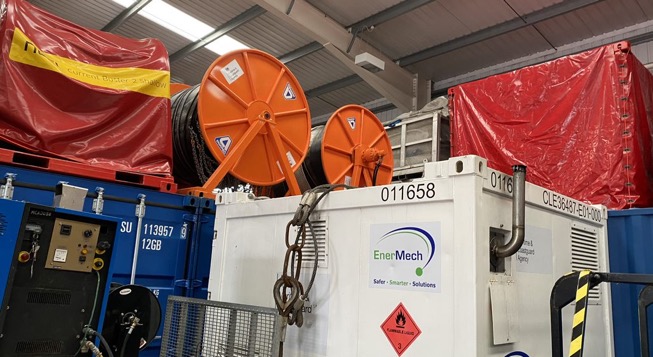 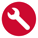 Stockpile Locations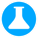 Dispersant Locations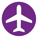 Aircraft Home Base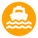 Emergency Towing VesselSystemRoleLocationBoeing 737Large scale dispersant applicationEast Midlands Airport – can be forward deployed to Prestwick Airport or another suitable airfield in the event of a mobilisationBeechcraft King Air 200Aerial verificationDoncaster AirportVessel nameTypeRoleLocationIevoli BlackAnchor Handling Tug Supply VesselEmergency towingPatrol area from the Western Isles to the Shetland IslandsOff-shore Equipment:Off-shore Equipment:Off-shore Equipment:Off-shore Equipment:Off-shore Equipment:SystemOverall quantityBarnsleyBristolDundeeCurrent Buster 63111Current Buster 422Current Buster 222Current Buster Pumping System11Heavy Oil Skimmer3111Tar Ball Skimmer (Small)22Tar Ball Skimmer (Large)211Combination Skimmer System3111Weir Skimmer5212Heavy Duty Offshore Boom2400m1400m400m600m25 Tonne Flexible Floating Storage Tank241266Shoreline/inshore Equipment:Shoreline/inshore Equipment:Shoreline/inshore Equipment:Shoreline/inshore Equipment:Shoreline/inshore Equipment:SystemOverall quantityBarnsleyBristolDundeeShallow Draft Combination Skimmers 5 2 1 2 Mini-vacuum Skimmers 6 6 Manta Ray Head11 7 4 Brush skimmer3 1 1 1 Rock Scrubber 2 1 1 Rope Mop2 11 10,000L Temporary Storage62 1,500L Fastank Rapides (for decontamination)  23 15 4 4 All-Terrain Vehicles (ARGO Cat) 751 2 Inflatable Tents6 4 1 1 Spate Pumps9 4 2 3 Rope Mop2 1 1 Fence Boom1400m 600m 400m 400m Shore Sealing Boom 4310m 2825m 455m 1030m Inflatable Skirt Boom 5910m 3060m 460m 2390m Rapid Deployment Solid Floatation Boom 600m 600m Disk Skimmers 5 3 1 1 Sorbent boom Large quantities at each stockpile Ancillary Equipment:Ancillary Equipment:Ancillary Equipment:Ancillary Equipment:Ancillary Equipment:SystemOverall quantityBarnsleyBristolDundeeInert Gas Generator11Intrinsically Hydraulic Safe Power Packs95 22Back Up Unit for Intrinsically Safe Hydraulic Power Packs 4 2 1 1 General Purpose Hydraulic Power Packs (not already assigned to specific systems) 13x Vikoma GP10 Mark 2-e, 2x Desmi 50kW 9 3 3 Heavy Oil Pump 1 1 Cargo Transfer Pump TK80 Oil/Water 4 2 1 1 Cargo Transfer Pump TK80 Chemical 2 2 Cargo Transfer Pump TK5 (s/s hoses) 2 2 Cargo Transfer Pump TK5 2 1 1 Cargo Transfer Pump TK150 4 2 1 1 Cargo Transfer Pump TK6 6 4 1 3 Gas Freeing Fans 4 4 Safe zone Air Compressor 1 1 General Purpose Air Compressor 2 2 Trailer Mounted Pressure Washers 3 1 1 1 Inflatable Tents 10 6 22 Inflatable Fenders 4x 4m, 2x 12m 6 Portable Lighting Systems (intrinsically safe) 20 20 Self-Contained Breathing Apparatus Sets 8 8 Personal Air Quality Monitors 12 12 Area Gas Monitors 4 4 Radios For all team members Built2010Call SignBollard Pull	120 tonnesRegisteredItalyGross Tonnage2283 tonnesDeadweight2064 tonnesDimensionsLOA70m x 15.5mDraft 	5.1mCrew	13Current Buster 2 Current Buster 4 Current Buster 6 Freeboard 600mm 800mm 1000mm Towing Speed 3 knots 4 knots 5 knots Total Length 27m 35.2m 62.9m Front Opening 15m 22m 34m Separator 15m3 35m3 70m3 Deployment Time 10 mins 10-20 mins 25 mins Boom Reel Size 3m3 5m3 10m3 Container Size 8ft 10ft 10ft Total Weight plus Container 2500kg 3200kg 4400kg Description Small System Large System Sweeping Wings in PVC/Polyester 2 x 5 metres long 2 x 20 metres long Net Skirt Draft 0.500 meters 0.77 metres Volume 2 m3 10m3 Number of Trawl Bags 1 3 Mesh Size 3 – 5 mm 3 – 5 mm Length 852 mm Width 853 mm Height 464 mm Weight 22.5 kg Draft 128 mm Capacity w/ Brush Wheel 26.8 m³/h* Capacity w/ Disk Wheel 15 m³/h Hydraulic Flow 1-3 l/min Hydraulic Pressure 60-100 bar Power Requirement <0.5 kW Free Water Collected w/ Brush <2% Type Milford HavenGlasgowEast MidlandsShetlandStornowayBelfastPrestwick AirportTotals for StockpileQuantityQuantityQuantityQuantityQuantityQuantityQuantityQuantityDasic Slickgone NS 17798600290211Dasic Slickgone LSTW 321173900080Dasic Slickgone EW 0109000019Superdispersant 25 624222500049522AGMA Superconcentrate DR 379 01198303100233Finasol OSR 51 04822000070Enersperse 1583 0021300024Corexit 9500A 0011000011Totals per site 26519474423129491170Power Pack / Back up unit Location Total Framo Power Pack Barnsley x4, Bristol x1, Dundee 1 6 Vikoma Mark I Bristol x1, Dundee x1 2 Vikoma Mark II Barnsley x2 2 Back Up Unit Barnsley x2, Bristol x1, Dundee x1 4 Power Pack Weight (Kg) Length (mm) Width (mm) Height (mm) Framo On Skid 2350 2400 2000 2000 Framo 1250 2000 900 750 Vikoma IS 1300 2100 930 1750 Back Up 1300 2400 2000 2000 2000 Power Pack Weight (kg) Length (mm) Width (mm) Height (mm) Framo on Skid 2350 2400 2000 2000 Framo 1250 2000 900 750 Vikoma IS 1300 2100 930 1750 Back Up Unit 1300 2400 2000 2000 Pump Head Nominal Max. Pump Rate
(m3 / per hour) Static Head
(Metre water column) TK80 80 70mwc  TK5 190 50mwc TK150 300 60mwc TK6 500 40mwc Pump Head Weight(kg) Diameter (mm) Height(mm) Notes TK 80 25 250* 625 Chemical/water TK 5 60 298* 653 Chemical/water TK150 78 300* 609 Chemical/water TK6 85 520 700 Heavy oil or water Pump heads Type Location Total TK80 Oil/ Water Barnsley x 2, Bristol x1, Dundee 4 TK80  Chemical Barnsley x 2 2 TK5 (s/s Hoses) Chemical/Water Barnsley x 2 2 TK5 Chemical/Water Barnsley x1, Dundee x1 2 TK150 Chemical/Water Barnsley x 2, Dundee x1, Bristol x1 4 TK6 Oil / Water Barnsley x 4, Dundee x3, Bristol x1 8 